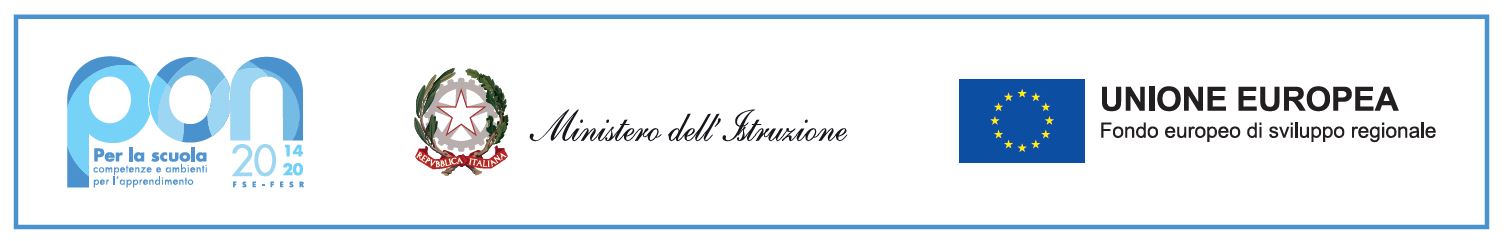 Allegato 2 – Griglia di autovalutazioneCandidato: Cognome ___________________________ Nome ____________________________Data _____________							FIRMA DEL CANDIDATO									_____________________ELEMENTIPUNTEGGIORiservato al candidatoRiservato all’IstitutoTitoli di studioTitoli di studioTitoli di studioTitoli di studioLaurea magistrale in materie informatiche o ingegneristichepunti 10Abilitazione ministeriale all’insegnamento in ambito informaticopunti 10Dottorato di ricerca in informatica o affini – Master Post Lauream in discipline strettamente attinenti (almeno 60 cfu)Punti 6 massimo (3 punti a titolo, si valutano massimo 2 titoli)CertificazioniCertificazioniCertificazioniCertificazioniCertificazioni informatiche avanzate es. CCNA completa di CISCO, Brevetti Cisco e altre certificazioni attinenti alle infrastrutture di retePunti 6 massimo (2 punti a titolo, si valutano massimo 3 titoli)Esperienze specificheEsperienze specificheEsperienze specificheEsperienze specificheComprovate esperienze/competenze di progettazione Installazione e collaudo nel campo della progettazione/realizzazione di reti per la trasmissione dati2 punti per esperienza (Max 20 punti)TOTALI